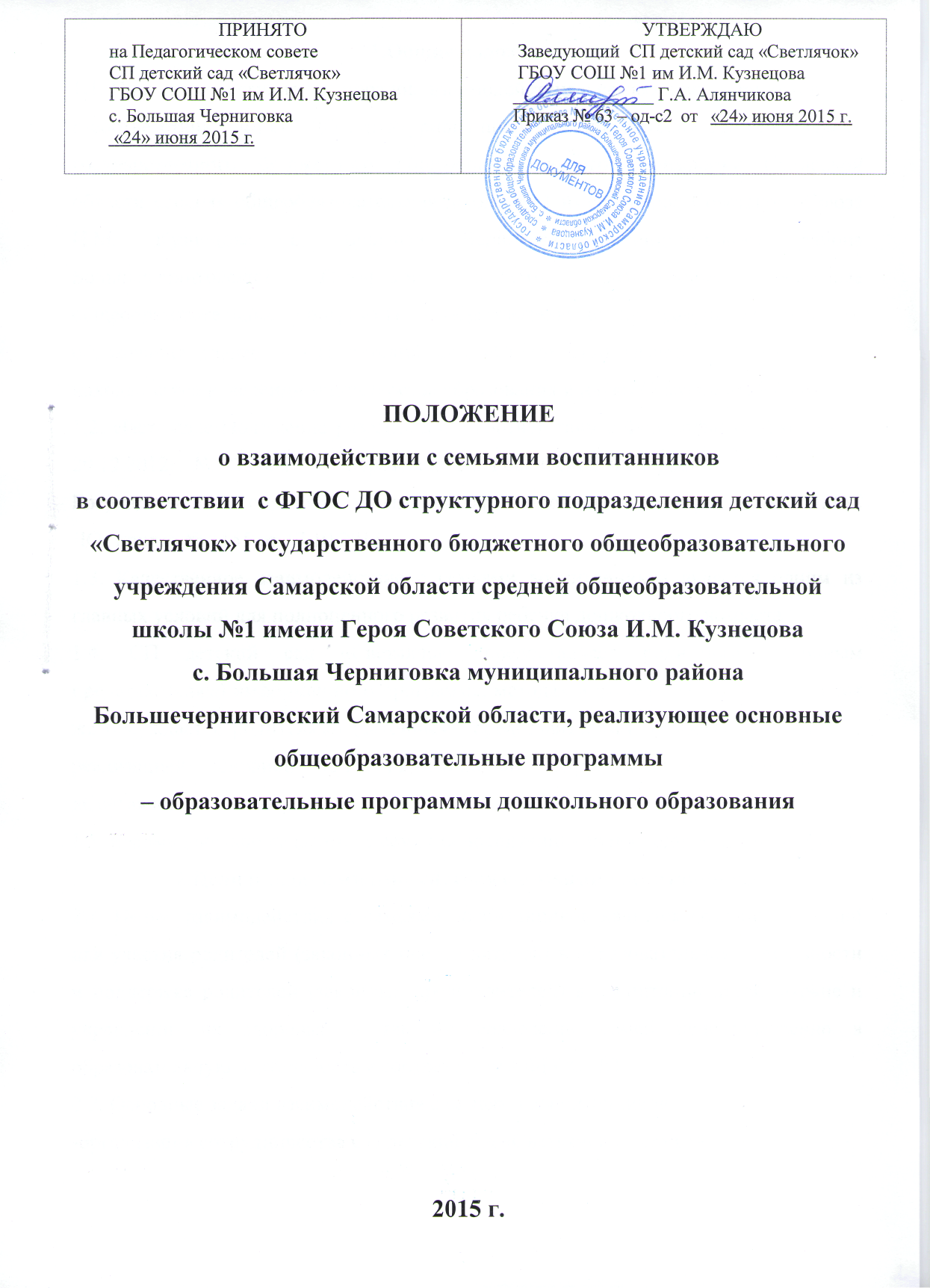 1.Общие положения1.1. Положение  регулирует  порядок  взаимодействия с семьями воспитанниковв соответствии с ФГОС ДО структурного подразделения детский сад «Светлячок» государственного бюджетного общеобразовательного учреждения Самарской области средняя общеобразовательная школа № 1 имени Героя Советского Союза И.М. Кузнецова с. Большая Черниговка муниципального района Большечерниговский Самарской области, реализующее основные общеобразовательные программы – образовательные программы дошкольного образования (далее – СП детский сад «Светлячок») (далее – Положение) и  находящегося в  ведении министерства образования и науки Самарской области.1.2. Настоящее Положение разработано в соответствии с Федеральным законом от 29.12.2012г. № 273-ФЗ "Об образовании в Российской Федерации", Федеральным Государственным образовательным стандартом дошкольного образования (ФГОС ДО) приказ № 1155 от 17.10.2013.1.3. Качественное взаимодействие с семьями воспитанников является одним из главных условий для полноценного развития ребенка дошкольного возраста.1.4. СП детский сад «Светлячок» предоставляет родителям (законным представителям) информацию о программе, методах и формах её реализации, а так же обсуждает с родителями (законными представителями) вопросы, связанные  с реализацией основной общеобразовательной  программы СП детский сад «Светлячок».1.5. Взаимодействие педагогов с семьями воспитанников проходит в  рабочее время.2.Цели и задачи взаимодействия с семьями воспитанников2.1. Целью взаимодействия с семьями воспитанников является создание  условий для участия родителей (законных представителей) в образовательной деятельности и поддержка родителей (законных представителей) в воспитании детей, охране и укреплении их здоровья, а так же вовлечение семей непосредственно в образовательную деятельность в соответствии с ФГОС ДО.2.2. Основные задачи взаимодействия с семьями воспитанников:-организация сотрудничества СП детский сад «Светлячок» с семьей-обеспечение  психолого-педагогической поддержки семьи и повышение компетентности родителей (законных представителей) в вопросах развития и образования, охраны и укрепления здоровья детей.-оказание помощи родителям (законным представителям) в воспитании детей, охране и укреплении их физического и психического здоровья, в развитии индивидуальных способностей и необходимой коррекции нарушений их развития.-взаимодействие с родителями (законными представителями) по вопросам образования ребенка, непосредственного вовлечения их в образовательную деятельность в соответствии с ФГОС ДО, в том числе посредством создания образовательных проектов совместно с семьей на основе выявления потребностей и поддержки образовательных инициатив семьи.-осуществление консультативной поддержки родителей (законных представителей) по вопросам образования и охраны здоровья детей, в том числе эксклюзивного образования (в случае его организации).3.Принципы взаимодействия  СП детский сад «Светлячок» с семьями-принцип гуманизации, предполагает установление подлинно человеческих, равноправных и партнерских отношений в системе «ДОО – семья»;-принцип индивидуализации, требует глубокого изучения особенностей семей воспитанников, а так же создания управляемой системы форм и методов индивидуального взаимодействия;-принцип открытости, позволяет осознать, что только общими усилиями семьи и ДОО  можно построить полноценный процесс обучения, воспитания и развития ребенка;-принцип непрерывности преемственности между  ДОО и семьёй воспитанника на всех ступенях обучения;-принцип психологической комфортности заключается в снятии всех стрессовых факторов воспитательно-образовательного процесса, в создании в  СП детский сад «Светлячок» эмоционально-благоприятной атмосферы.4.Методы и формы взаимодействия с семьями воспитанников-совместные досуги, праздники;-участие родителей в выставках, конкурсах, проектной деятельности;-организация дней открытых дверей;-выпуск газет;-семинары – практикумы, круглые столы;-игры с педагогическим содержанием;-беседы, консультации, рекомендации;-информирование родителей (законных представителей) о работе СП детский сад «Светлячок» через систему Интернет;-привлечение родителей (законных представителей) к проведению непосредственно образовательной деятельности и к программам дополнительного образования (кружковая деятельность);-объединения по интересам;-семейные спортивные встречи;-почта доверия; -вечер вопросов и ответов; -открытые занятия для просмотра родителей;  -аукцион секретов воспитания.5.Документация и отчетность5.1. Каждый педагогический работник  имеет документацию, отражающую основное содержание, организацию и методику работы по  взаимодействию с семьями воспитанников (план деятельности, протоколы заседаний, аналитические выводы, конспекты).5.2. Итоговое  заседание педагогического совета предполагает заслушивание отчета о проделанной работе по взаимодействию с семьями и перспективах дальнейшей деятельности.6.Критерии анализа взаимодействия с семьями в СП детский сад «Светлячок»6.1. Критерии анализа годового плана:-планирование задач на диагностической основе с учетом анализа достижений и трудностей в работе с семьей за прошлый год;-учет интересов и запросов родителей при планировании содержания мероприятий;разнообразие планируемых форм работы;-планирование работы по повышению профессиональной компетентности педагогических кадров по вопросам взаимодействия с семьей; разнообразие форм методической помощи педагогическим кадрам в вопросах взаимодействия с семьей (педагогические советы, семинары, работа в творческих группах, консультации, деловые игры, тренинги и т.д.);-выявление, обобщение, внедрение успешного опыта работы отдельных педагогов с семьями воспитанников;-выявление передового опыта семейного воспитания и распространение его в ДОО. 6.2. Критерии анализа планов воспитательно-образовательной работы педагогов:-планирование содержания мероприятий на основе учета интересов, нужд, потребностей родителей;-разнообразие планируемых форм работы с семьей; 6.3. Критерии анализа протоколов родительских собраний:-разнообразие тематики и форм проведенных собраний;-отражение в протоколе активности родителей (вопросы, пожелания, предложения со стороны родителей);-учет мнения и пожеланий родителей при организации последующих мероприятий.7.Новое в системе взаимодействия ДОО с семьей в соответствии с ФГОС ДОО- положительный эмоциональный настрой педагогов и родителей на совместную работу по воспитанию детей; -учет индивидуальности ребенка;  -родители самостоятельно могут выбирать и формировать  то направление в развитии и воспитании ребенка, которое они считают нужным; -укрепление внутри семейных связей, эмоционального семейного общения, через нахождения общих интересов и занятий;-возможность реализации единой программы воспитания и развития ребенка в ДОО и семье;-возможность учета типа семьи и стиля семейных отношений.8.Контроль8.1. Взаимодействие с семьями воспитанников  является одним из звеньев по реализации  основной  общеобразовательной  программы СП детский сад «Светлячок».8.2. Контроль за воспитательно-образовательную работу осуществляет старший воспитатель.8.3. Ответственный за воспитательно-образовательную работу имеет право:-посещать групповые родительские собрания с заблаговременной информацией об этом воспитателя;-изменить планирование работы по взаимодействию с родителями по производственной необходимости;-привлекать родителей воспитанников  к мероприятиям (выставкам, конкурсам и т.д.) в СП детский сад «Светлячок». 9.Срок действия положения9.1 Срок данного положения не ограничен.   Положение действует до принятия нового.   Настоящее положение, также изменения и дополнения в положение о взаимодействии с семьями воспитанников в соответствии с ФГОС  ДО  могут вноситься на педагогических совещаниях и вступают в силу с момента  их утверждения заведующим СП детский сад «Светлячок».